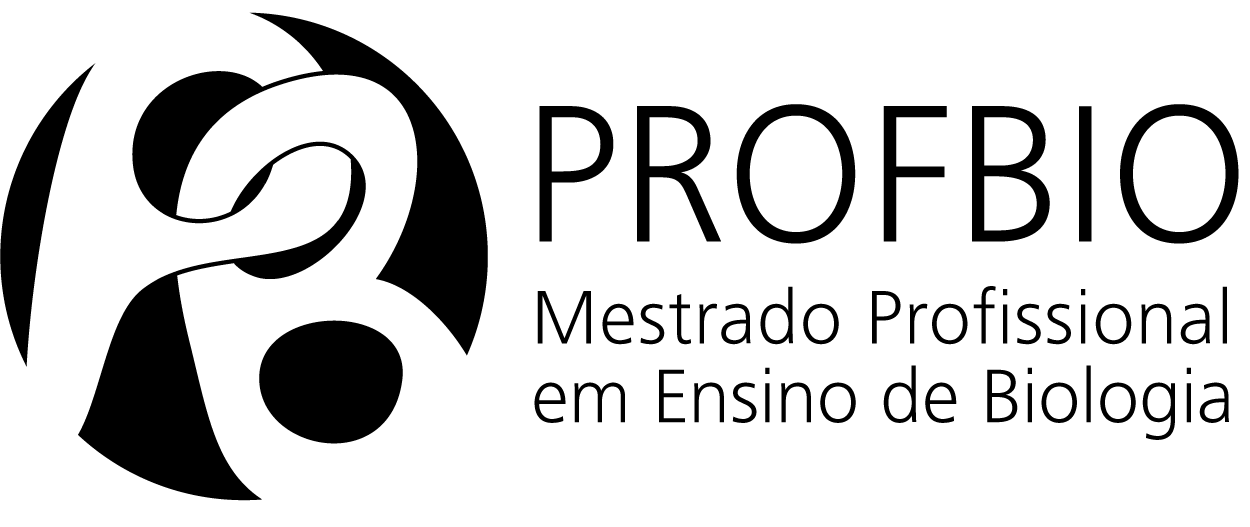 REQUERIMENTO PARA INCLUSÃO DE NOME SOCIALEu (nome civil) __________________________________________________________________________, Identidade no ______________________, portador do CPF no ______________________________, telefone fixo (___) ____________________________, celular (___) _______________________________, e-mail ________________________________________________________________________________, candidato ao Exame Nacional de Acesso ao Mestrado Profissional em Ensino de Biologia em Rede Nacional -PROFBIO, regido pelo edital publicado no Diário Oficial da União - D.O.U e na página eletrônica da Copeve - www.ufmg.br/copeve, venho requerer, junto à COPEVE/UFMG, a inclusão do meu nome social ______________________________________________ para realização das provas deste Exame.NÚMERO DE INSCRIÇÃO: __________________________________________________________________INSTITUIÇÃO (onde realizarei a prova): _______________________________________________________CAMPUS (quando aplicável): _______________________________________________________________Em ____ de ______________ de 2024 ________________________________________________________								Assinatura do candidato(a)